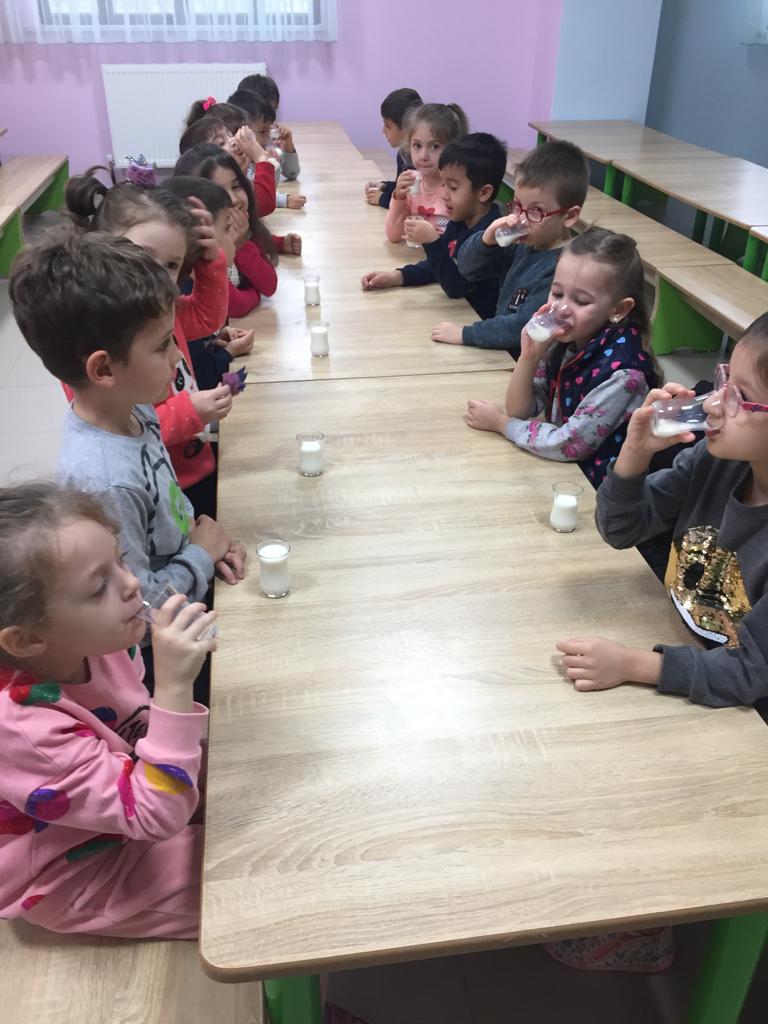 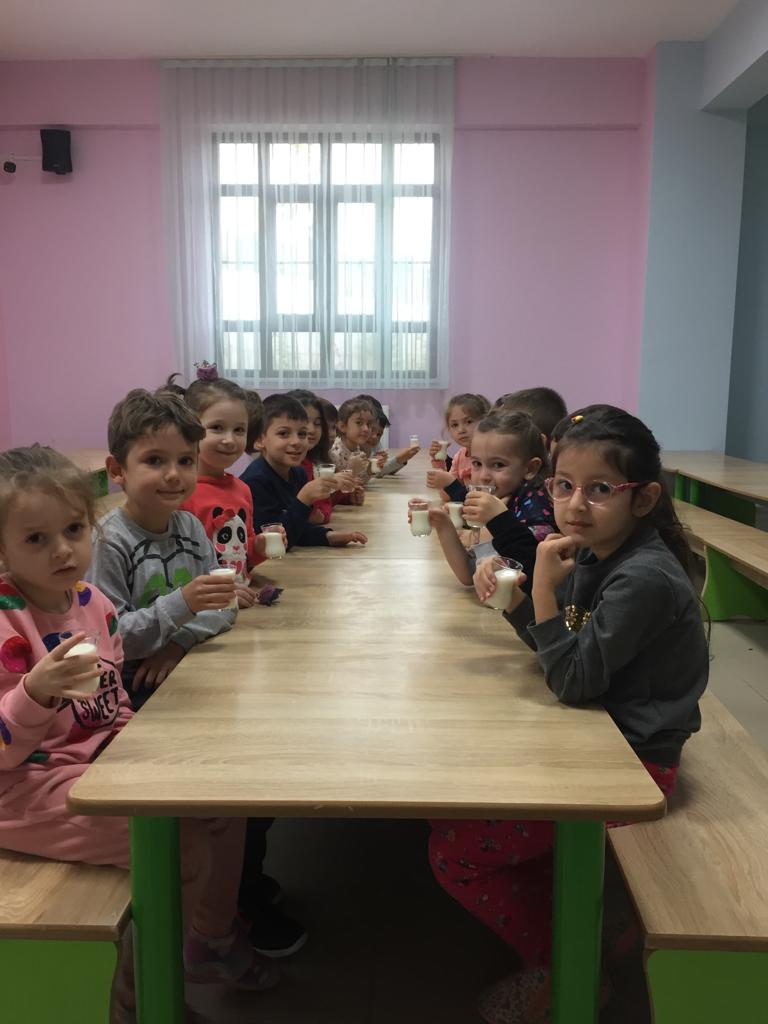 OKUL SÜTÜ ETKİNLİĞİ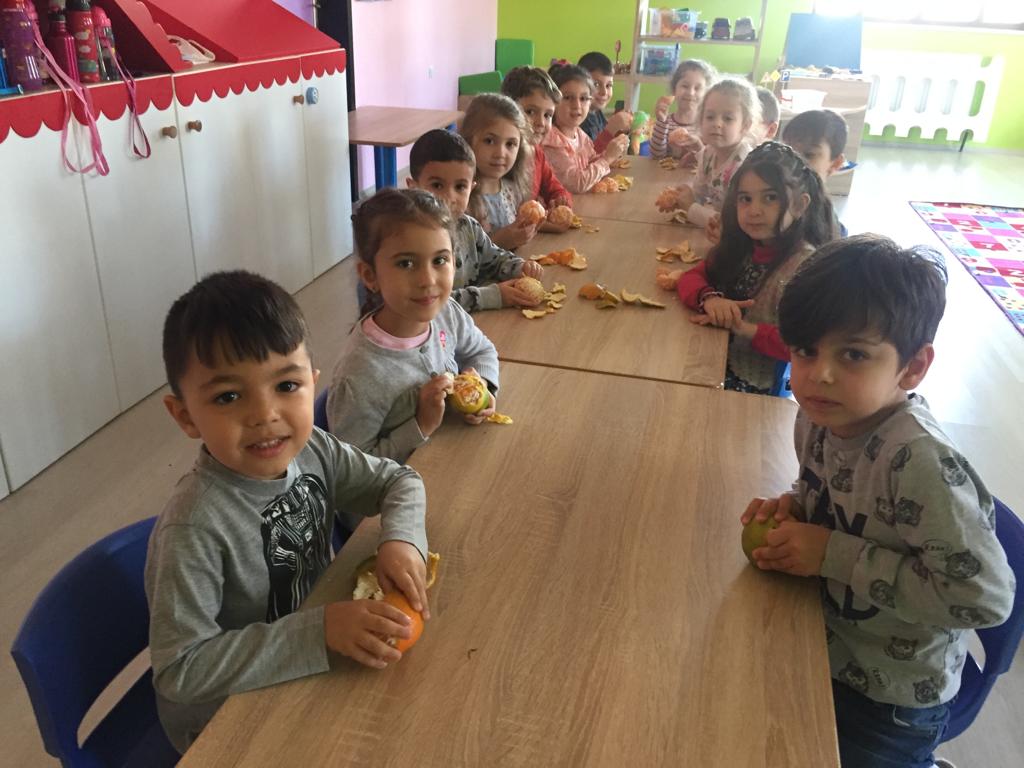 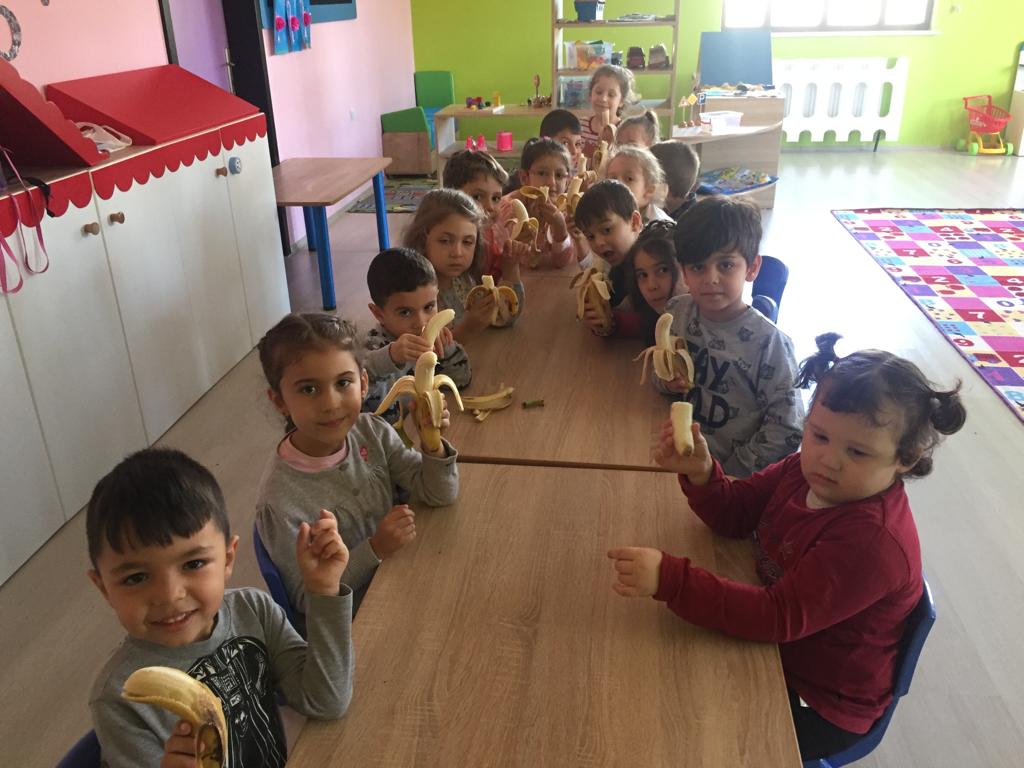 SAĞLIKLI BESLENİYORUZ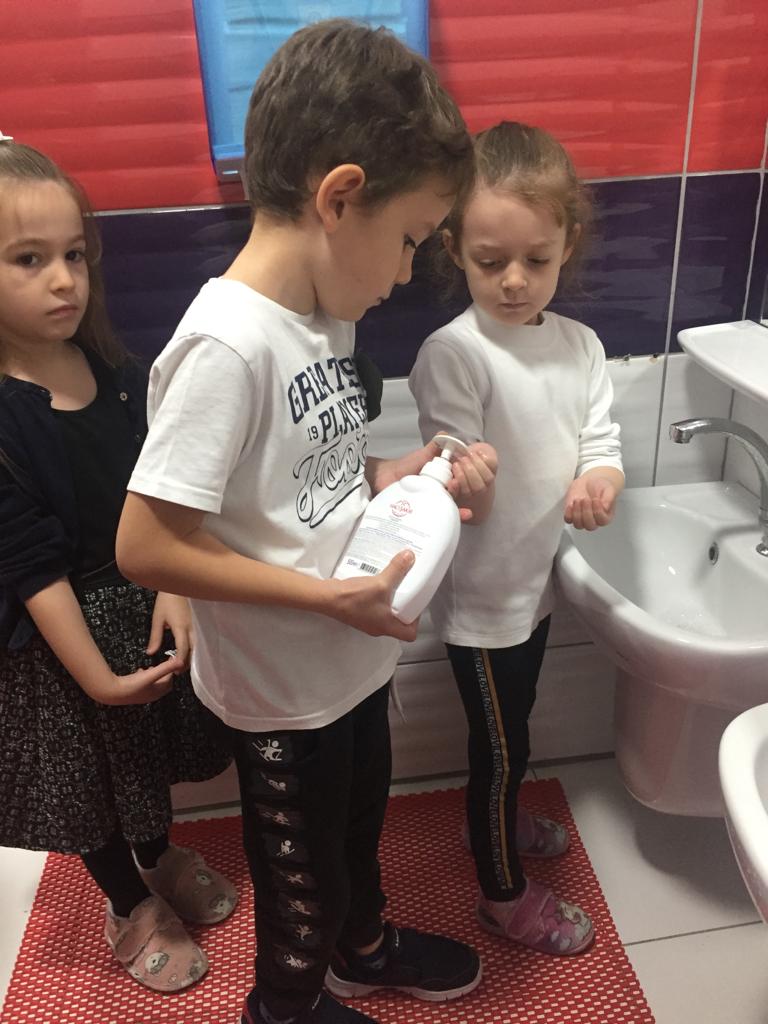 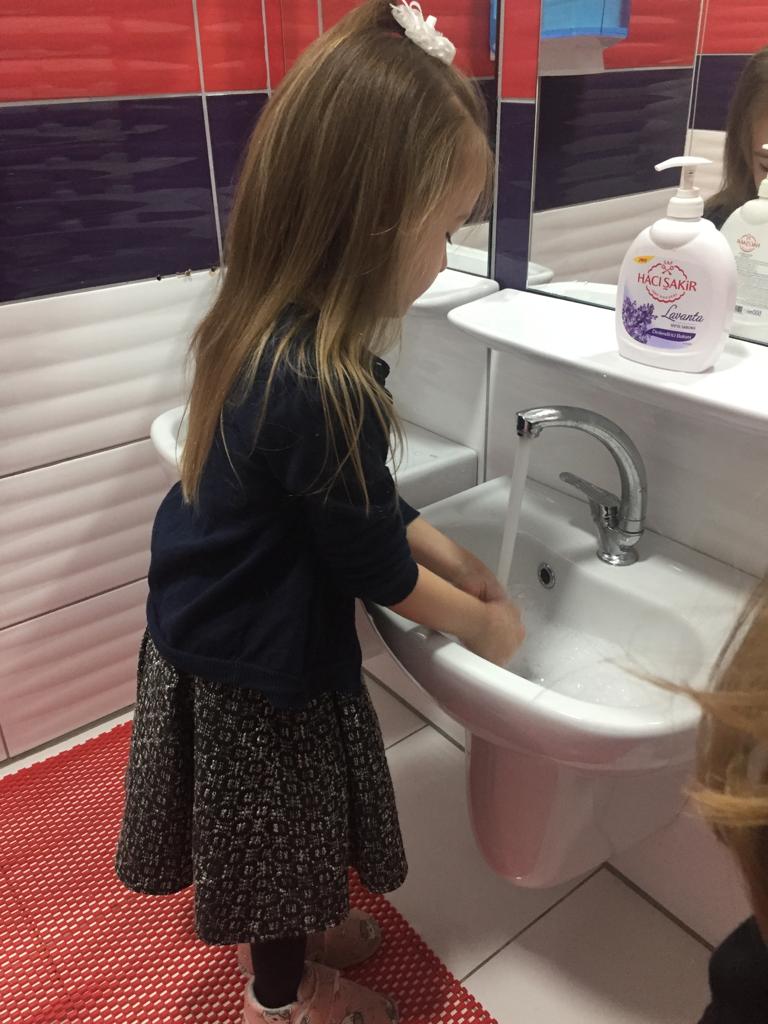 DÜNYA EL YIKAMA GÜNÜ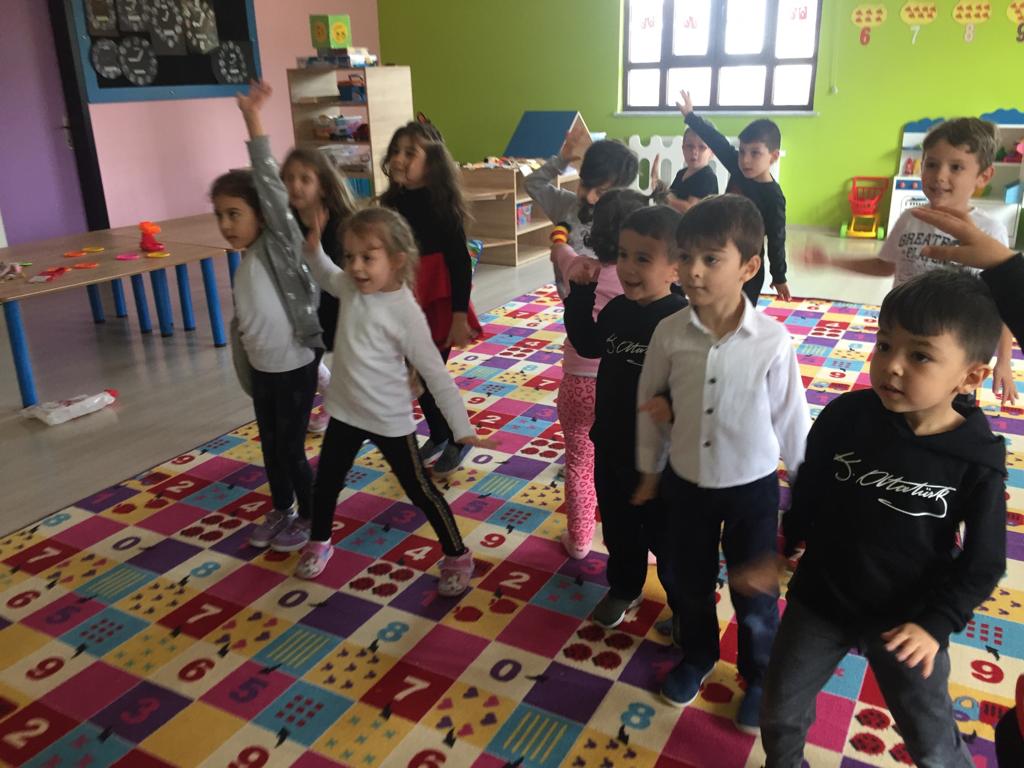 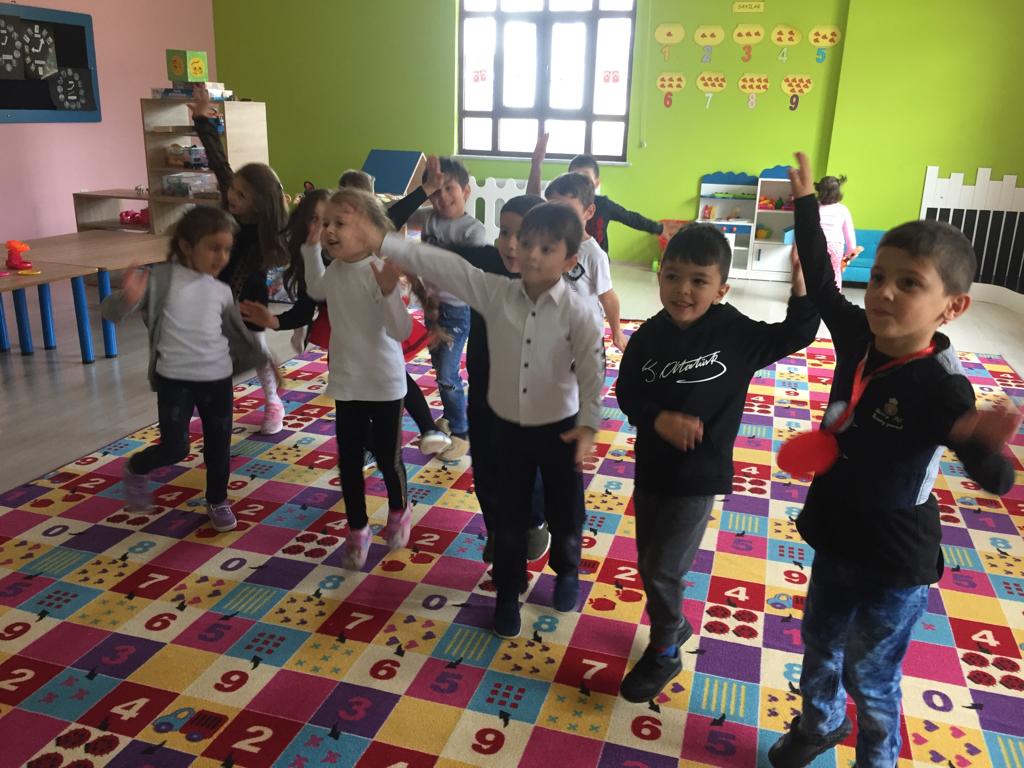 SABAH SPORU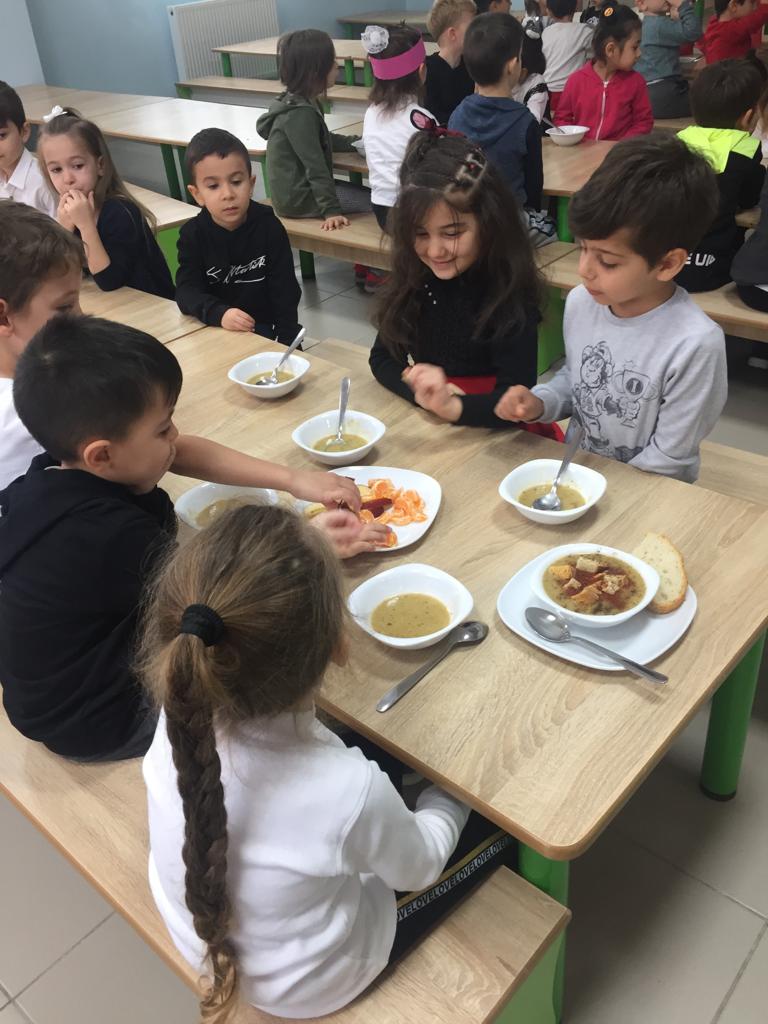 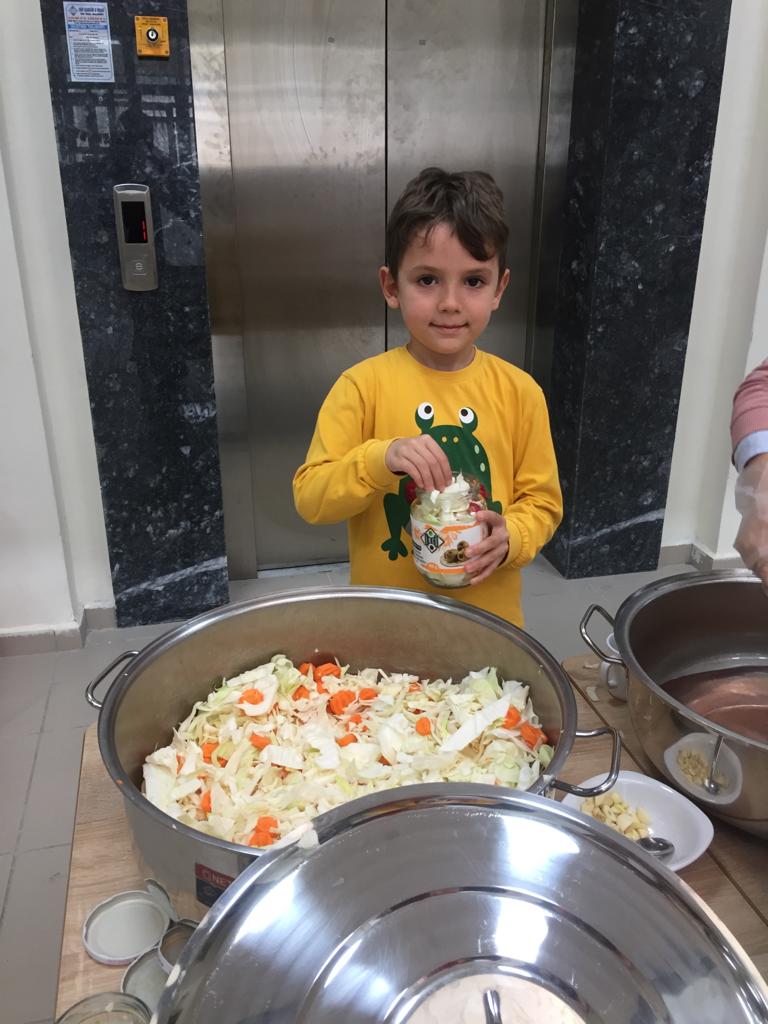 ORGANİK BESLENME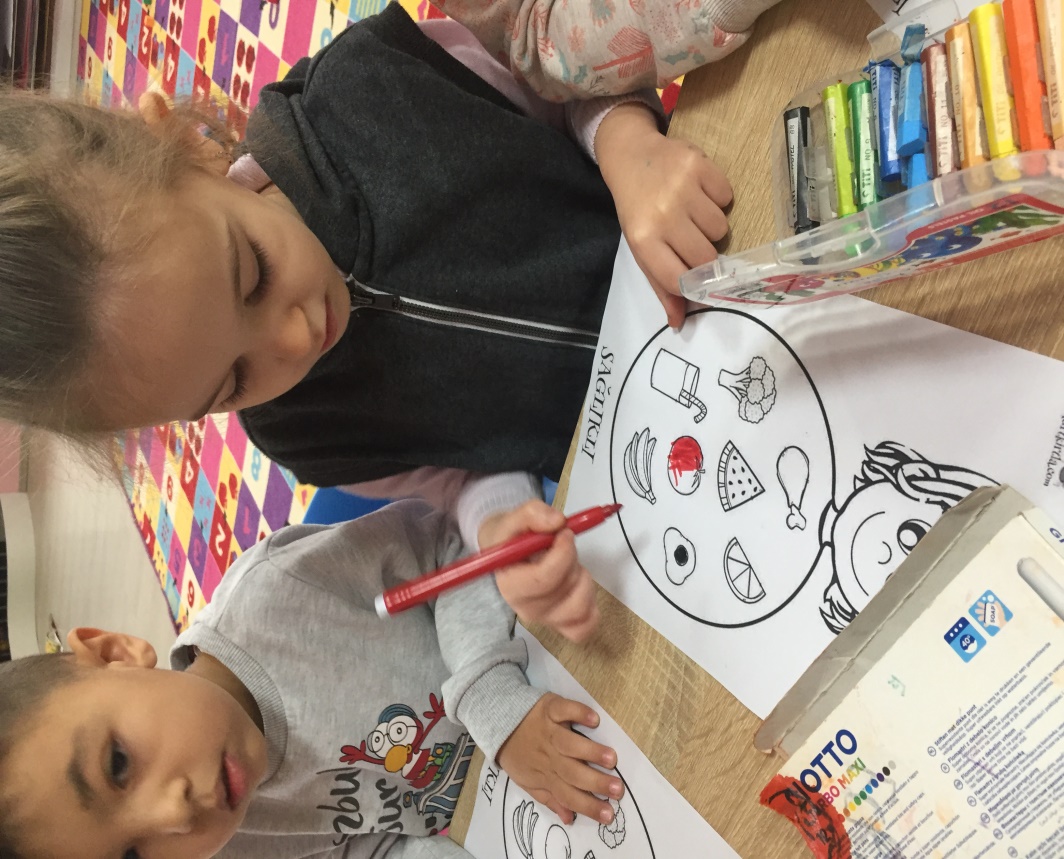 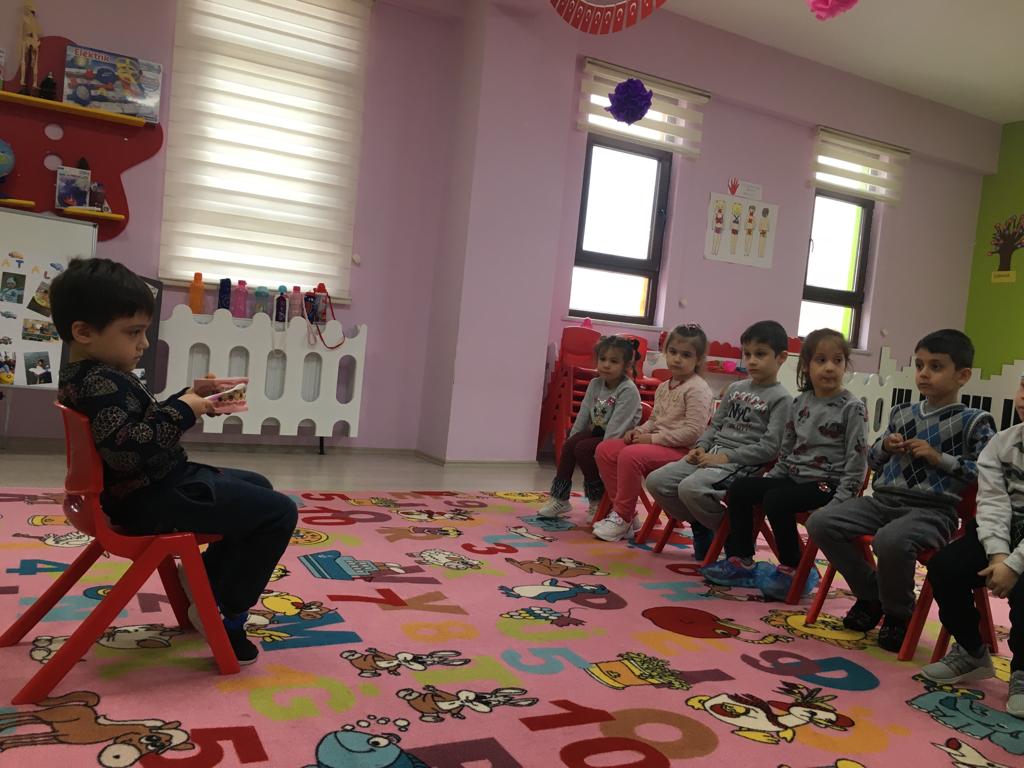 SAĞLIK SORUNLARI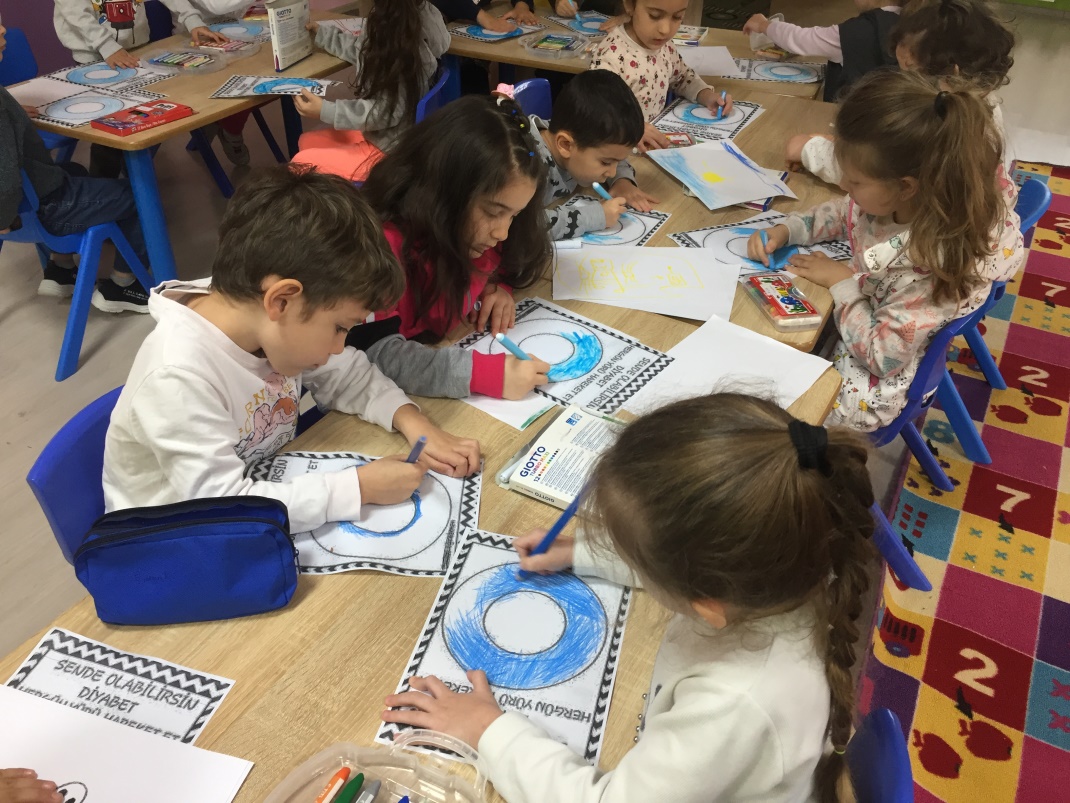 14 KASIM DÜNYA DİYABET GÜNÜ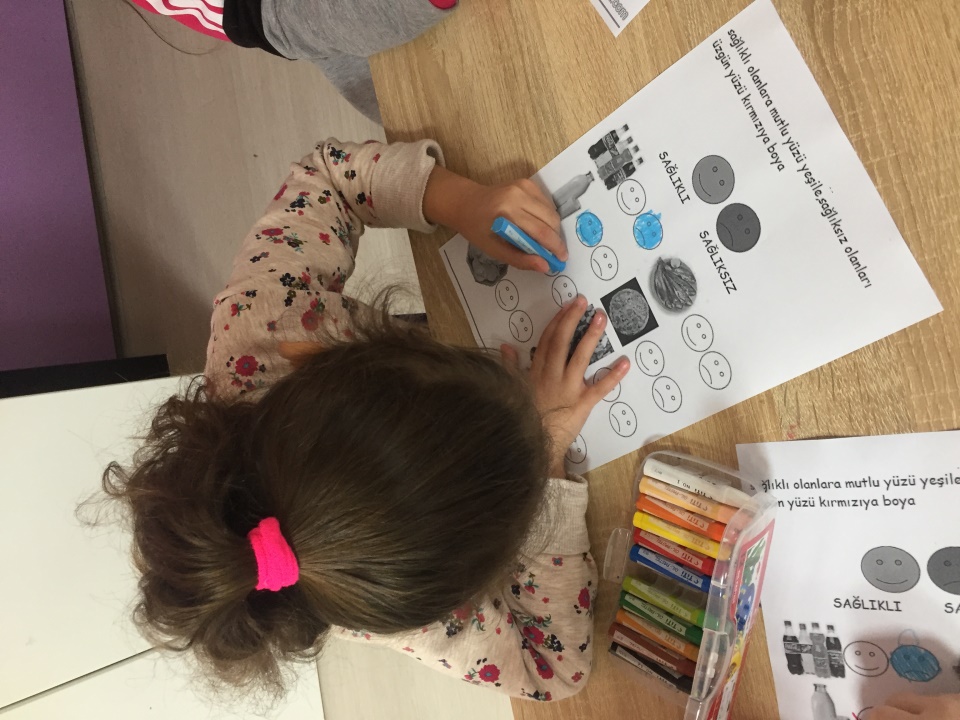 SAĞLIKLI BESLENME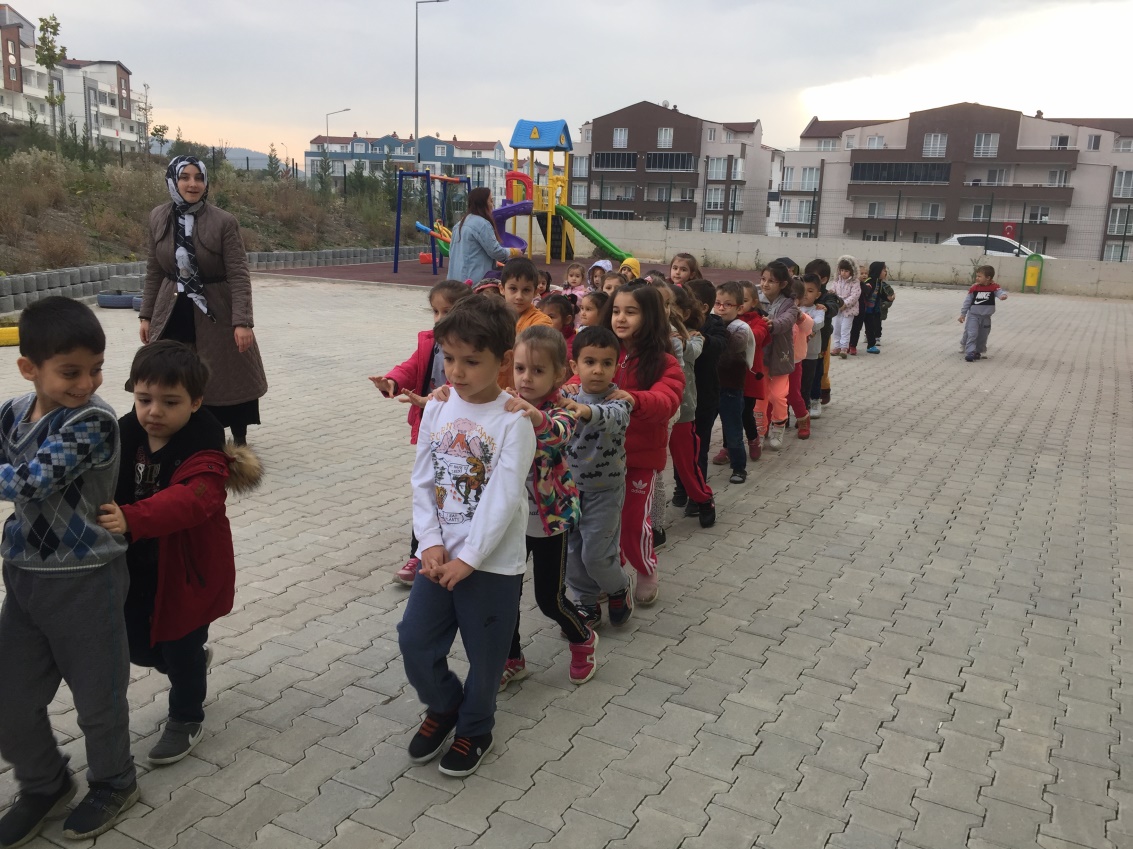 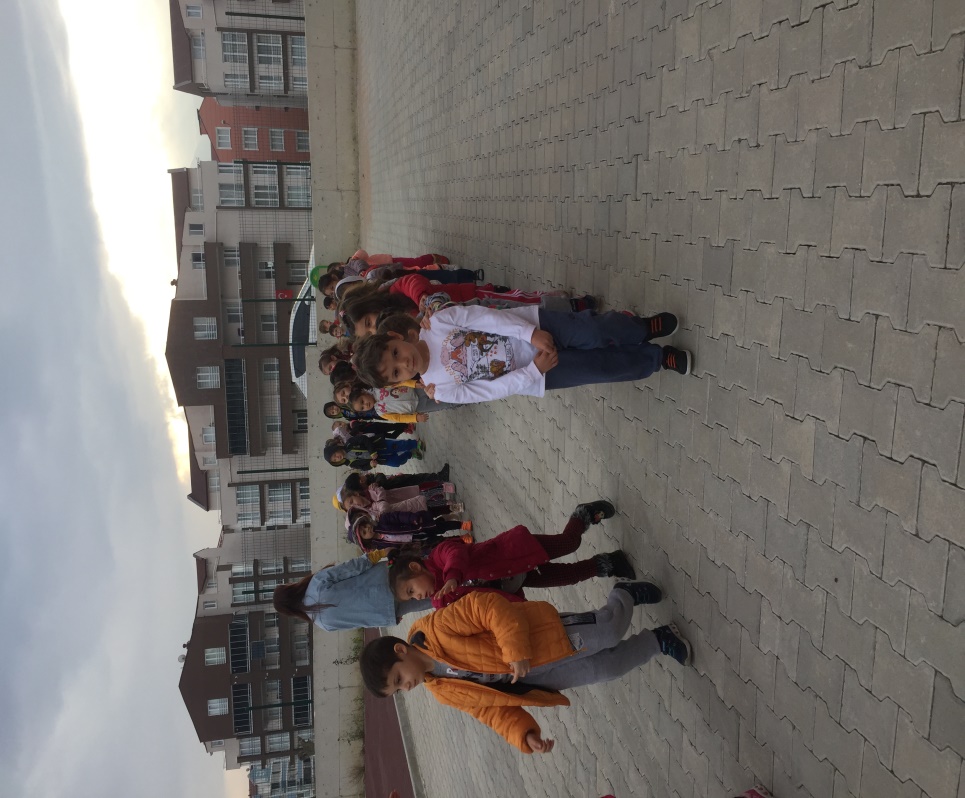 3-4 EKİM DÜNYA YÜRÜYÜŞ GÜNÜ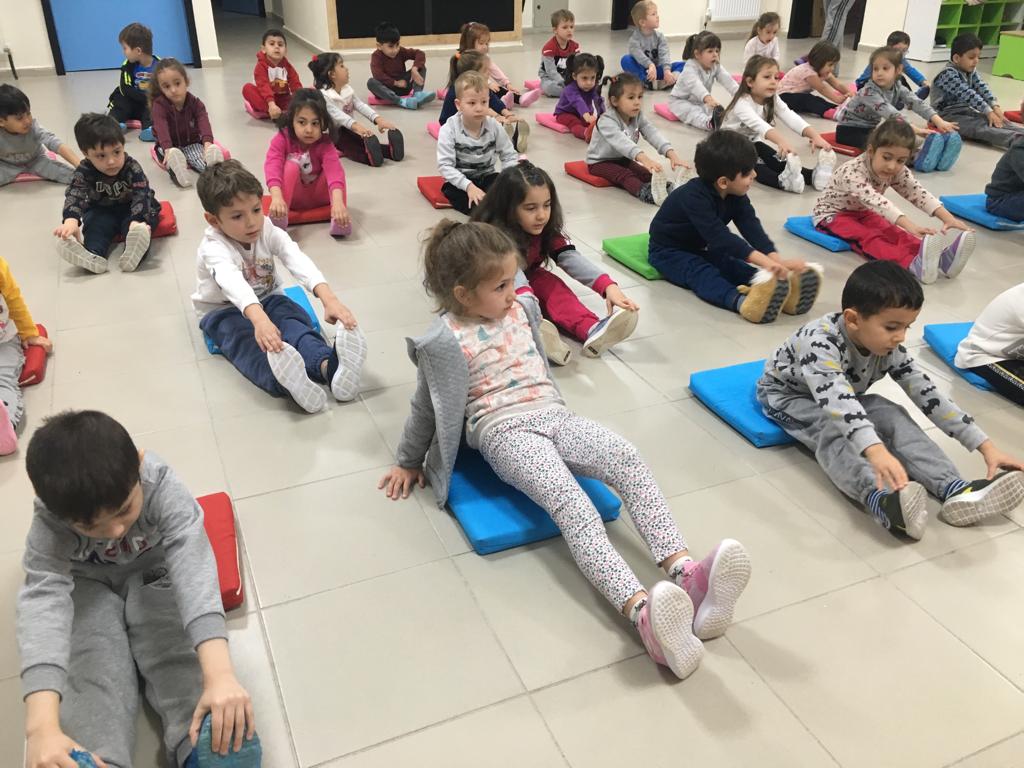 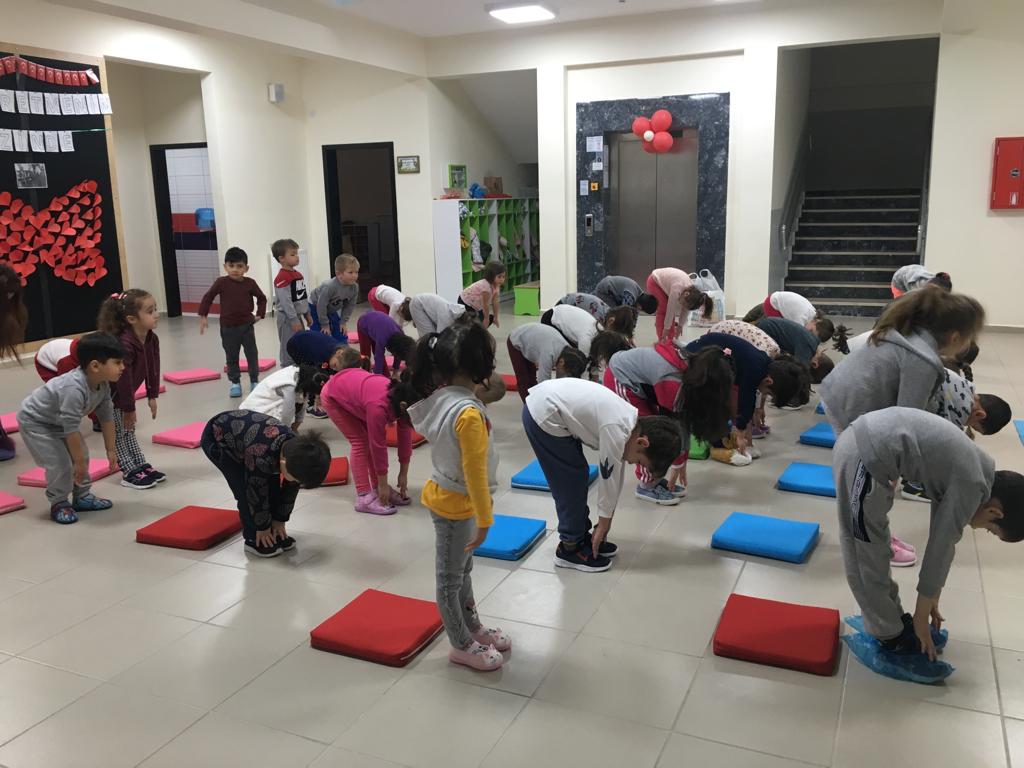 BEDEN EĞİTİMİ VE JİMNASTİK ÇALIŞMALARI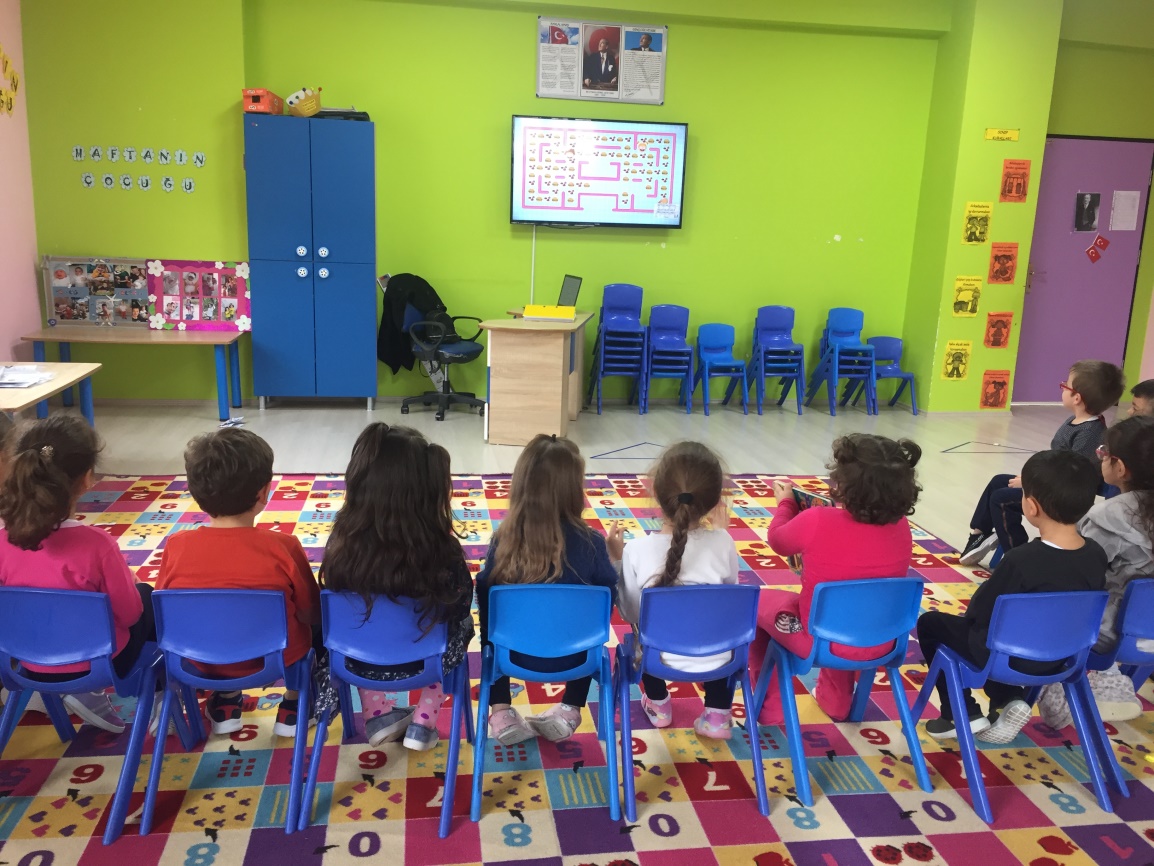 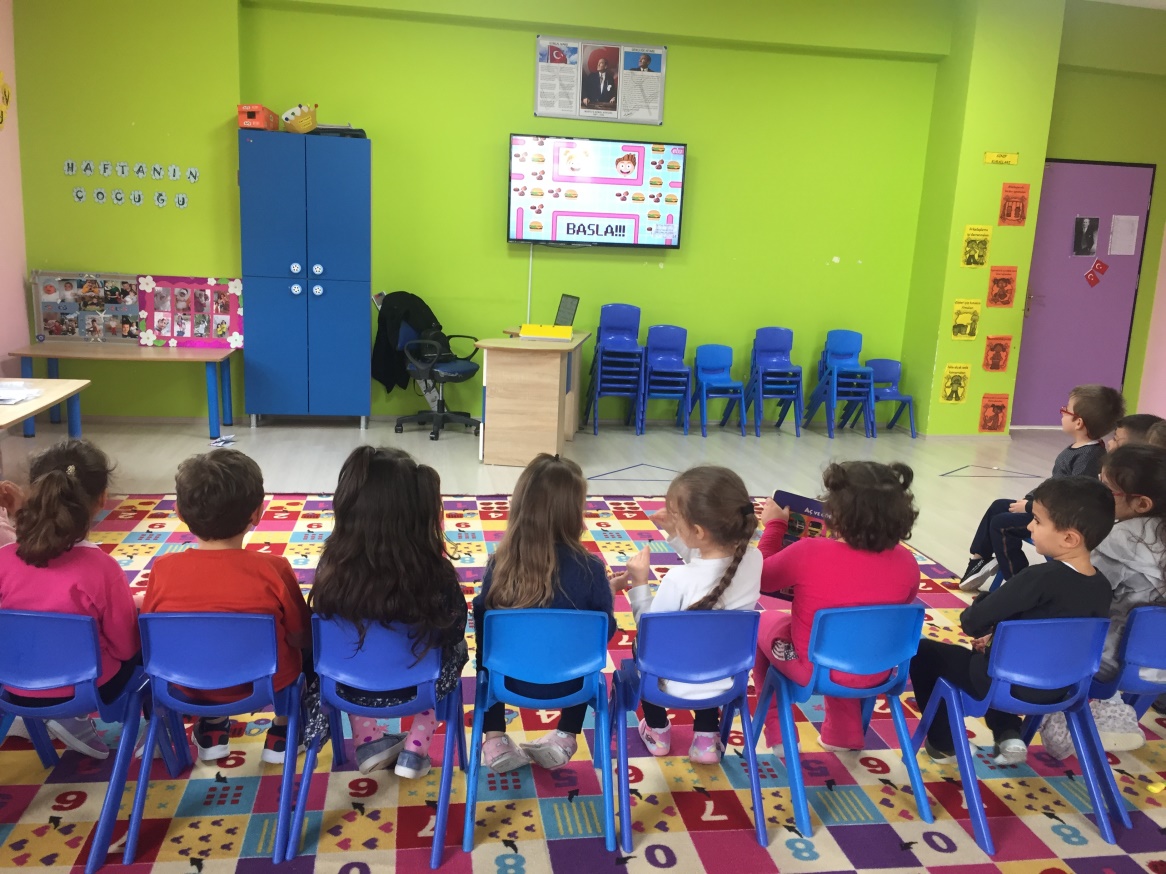 SAĞLIKLI BESLENME İLE İLGİLİ FİLM İZLEME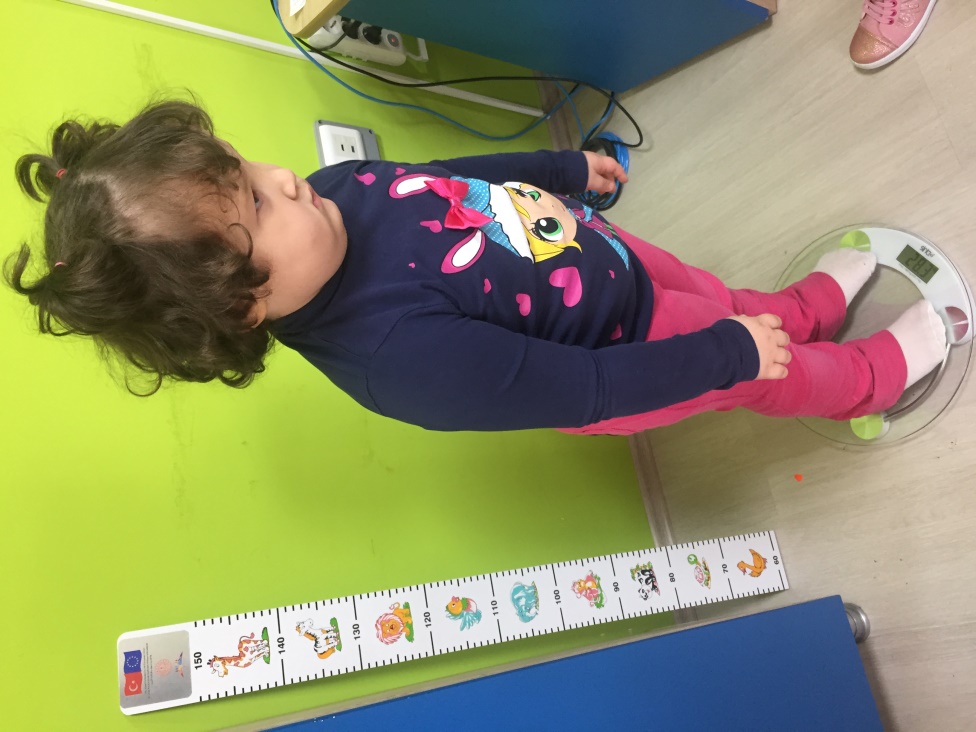 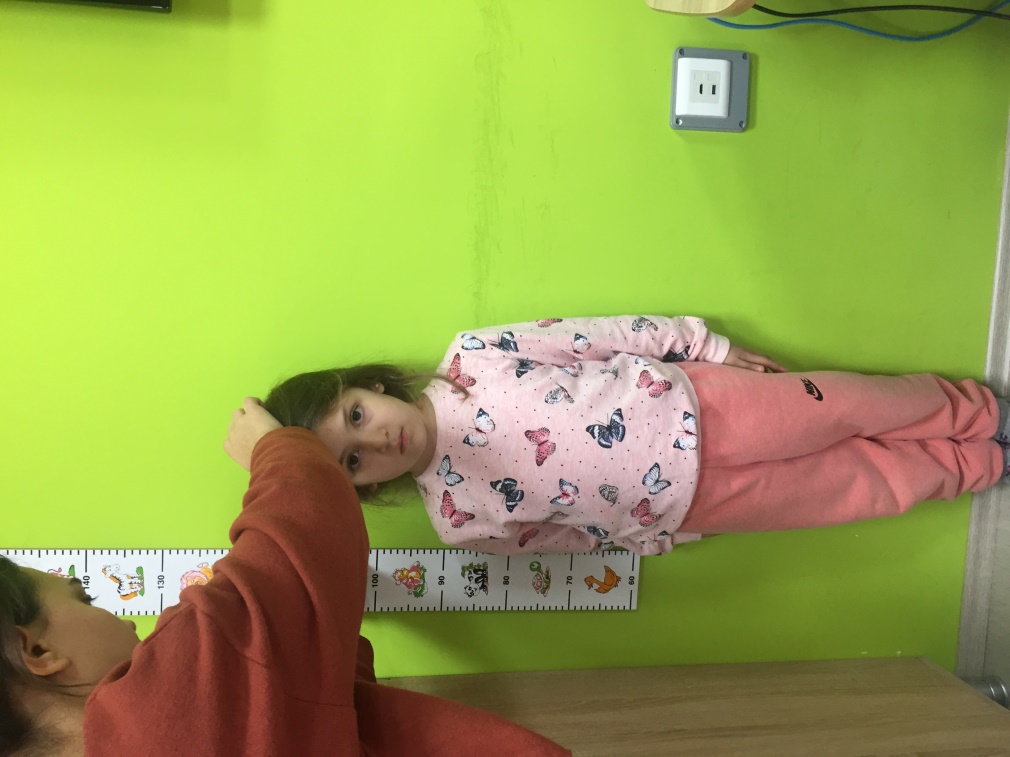 AYLIK BOY-KİLO ÖLÇÜMÜ